Domácí příprava -----chemie 8.ročník1. Opakování dvouprvkové sloučeniny ---úkoly si vytiskni, vypracuj a vlep do sešitu, nebo opiš a vypracuj do sešitu, vypracované úkoly pošli na email:Pavla.Novakova@zstgmvimperk.cz do 18.5 2020Doplňte do tabulky správné názvy a vzorce sloučenin:Barevně odlište informace, které spolu souvisí (jedna barva = název, vzorec, vlastnosti a využití dané látky):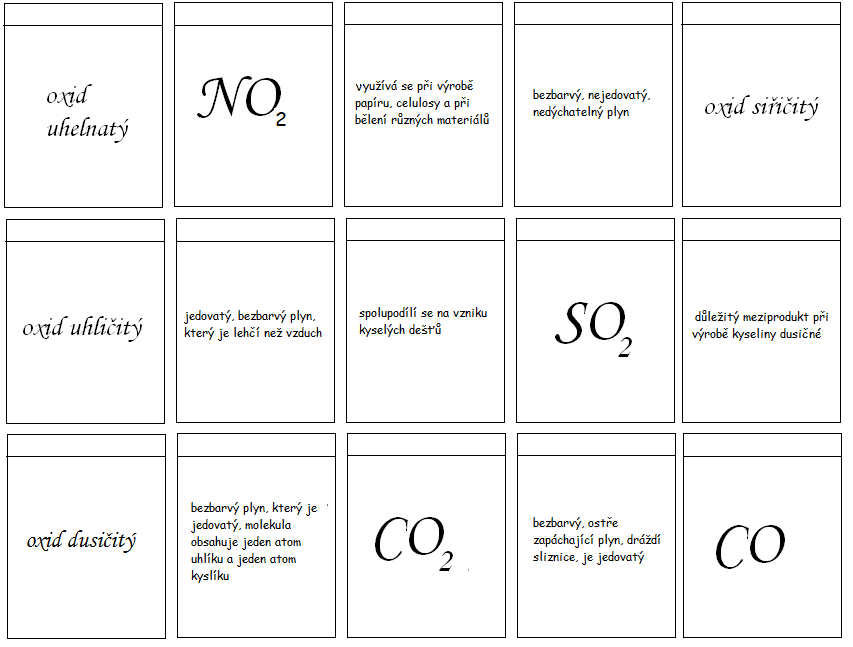 2. Vypracované úkoly si připrav na videokonferenci 7. 5. 2020, uděláme kontrolu odpovědí, opakuj hydroxidy  ---budeme procvičovat názvosloví hydroxidůOdkaz na video, kde je vysvětleno názvosloví hydroxidů: https://www.youtube.com/watch?v=bb1zaTx_AR4VzorecNázevVzorecNázevCaOP2O5fluorid vápenatýchlorid fosforečnýSO3TiO3bromid barnatýsulfid zinečnatýSO2N2O5oxid lithnýchlorid hlinitý